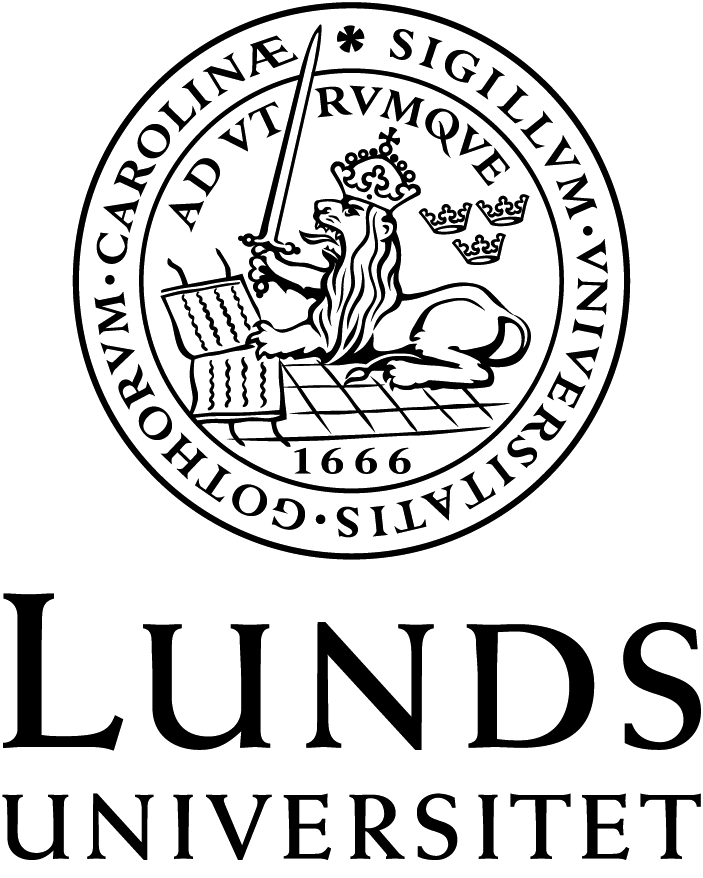 Institutionen för kommunikation och medier SCHEMA Höstterminen 2018 MKVA12/RETD01Kvalificerad yrkespraktik 30 hp Kursansvarig: Helena SandbergLärare och examinator: Helena SandbergKurskoordinator:Michael RübsamenLokaler: Humanisthuset (H), Språk- och litteraturcentrum, Helgonabacken 12DatumTidLokalUndervisningLärareMåndag 3/915-16H140Introduktion och uppropMR, HSMåndag 5/1115-18H135b”Erfarenheter av praktik” Examinationsseminarium  (MKVA13) frivilligt lärtillfälleHSOnsdag 16/110.00 OBS prick prick!Inlämning av praktikrapport och praktikessä (se sid 10-14 i pdf praktikinstruktioner) via live@lundHSFredag 18/110-14A339ExaminationsseminariumHSOnsdag 13/210.00 OBS prick prick!Inlämning av praktikrapport och essä via live@lundFredag15/213-16A339UppsamlingsseminariumHS